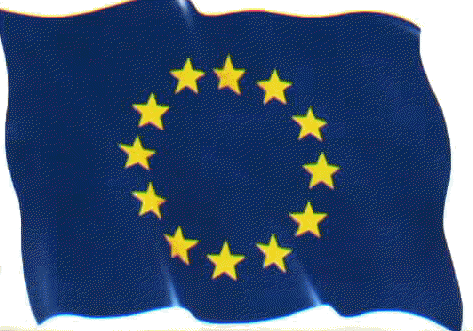 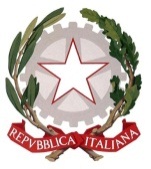 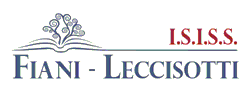 TORREMAGGIORE - FGPERCORSI PER LE COMPETENZE TRASVERSALI E L’ORIENTAMENTOCLASSE: ^-----                                       A.S. 2022 – 2023 TITOLO DEL PROGETTO:                                           BENVENUTI AL FIANI-LECCISOTTI (accoglienza classi prime)FINALITA’L’impegno per  l’accoglienza di tutti gli alunni delle classi prime dura tutto l’anno e riguarda tutti i docenti e tutte le discipline.  È fondamentale sin dai primi giorni infatti favorire la conoscenza tra ragazzi che si incontrano per la prima volta e la consapevolezza della nuova realtà scolastica, costruire un clima di classe accogliente e sereno, favorire la riflessione sulle regole dell’Istituto e comportamentali, favorire la conoscenza degli organi collegiali e dei ruoli delle componenti, ridurre l’ansia, favorire la scoperta del proprio “stile di apprendimento”, la costruzione di un efficace metodo di studio individuale. La finalità del progetto è quella di coinvolgere gli studenti delle classi successive alle prime  nelle attività di accoglienza in qualità di tutor alla pari per sviluppare competenze trasversali di grande importanza per la loro crescita.OBIETTIVI IN TERMINI DI COMPETENZE TRASVERSALICapacità di imparare e di lavorare sia in modalità collaborativa sia in maniera          autonoma Capacità di lavorare con gli altri in maniera costruttiva Capacità di comunicare costruttivamente in ambienti diversi Capacità di creare fiducia e provare empatiaCapacità di impegnarsi efficacemente con gli altri per un interesse comuneCreatività e immaginazione Capacità di pensiero strategico e risoluzione dei problemi Capacità di trasformare le idee in azioni Capacità di riflessione critica e costruttiva Capacità di assumere l’iniziativa Capacità di lavorare sia in modalità collaborativa in gruppo sia in maniera autonomaOBIETTIVI IN TERMINI DI COMPETENZE PER IL PROFILO EDUCATIVO – PROFESSIONALEArea metodologicaProgettare: elaborare e realizzare progetti riguardanti lo sviluppo delle proprie attività di studio e di lavoro, utilizzando le conoscenze apprese per stabilire obiettivi significativi e realistici e le relative priorità, valutando i vincoli e le possibilità esistenti, definendo strategie di azione e verificando i risultati raggiunti.Comunicare o comprendere messaggi di genere diverso  e di complessità diversa, trasmessi utilizzando linguaggi diversi (verbale, scientifico, simbolico, ecc.) mediante diversi supporti (cartacei, informatici e multimediali) o rappresentare eventi,  concetti, procedure, atteggiamenti, stati d’animo utilizzando linguaggi diversi (verbale, simbolico, ecc.) e diverse conoscenze disciplinari, mediante diversi supporti (cartacei, informatici e multimediali).DISCIPLINE COINVOLTE            Tutte le discipline    DESTINATARITutti gli studenti delle classi successive alle primeATTIVITA’FORMAZIONE IN AULA VIRTUALE IN DIMENSIONE NON FORMALEIncontri su piattaforma Google Meet con i docenti responsabili funzioni strumentale area 2: n. totale ore 4FORMAZIONE SUL CAMPO IN DIMENSIONE INFORMALE Preparazione e realizzazione delle attività di accoglienzaFIGURE COINVOLTEIMPRESE /ASSOCIAZIONI DI CATEGORIA, PARTNER PUBBLICI, PRIVATE E TERZO SETTORE COINVOLTI NEL PROGETTOTUTOR INTERNO: Prof. --------------elabora, insieme al tutor esterno, il percorso formativo personalizzato che è sottoscritto dalle parti coinvolte (scuola, struttura ospitante, studente/soggetti esercenti la potestà genitoriale);assiste e guida lo studente nei percorsi e ne verifica, in collaborazione con il tutor esterno, il corretto svolgimento;gestisce le relazioni con il contesto in cui si sviluppa l’esperienza di apprendimento, rapportandosi con il tutor esterno;monitora le attività e affronta le eventuali criticità che dovessero emergere dalle stesse;osserva, comunica e valorizza gli obiettivi raggiunti e le competenze progressivamente sviluppate dallo studente(SCHEDA DI VALUTAZIONE DEL TUTOR INTERNO) ;promuove l’attività di valutazione sull’efficacia e la coerenza del percorso da parte dello studente coinvolto;informa gli organi scolastici preposti (Dirigente Scolastico, Dipartimenti, Collegio dei docenti, Comitato Tecnico Scientifico/Comitato Scientifico) ed aggiorna il Consiglio di classe sullo svolgimento dei percorsi, anche ai fini dell’eventuale riallineamento della classe;assiste il Dirigente Scolastico nella redazione della scheda di valutazione sulle strutture con le quali sono state stipulate le convenzioni per le attività relative ai percorsi, evidenziandone il potenziale formativo e le eventuali difficoltà incontrate nella collaborazione.TUTOR ESTERNO: Proff. Gravina Rosantonietta                                                 Boncristiano Eloise                                                Di Gennaro Ilariacollabora con il tutor interno alla progettazione, organizzazione e osservazione dell’esperienza dei percorsi;favorisce l’inserimento dello studente nel contesto operativo, lo affianca e lo assiste nel percorso;garantisce l’informazione/formazione dello/degli studente/i sui rischi specifici aziendali, nel rispetto delle procedure interne;pianifica ed organizza le attività in base al progetto formativo, coordinandosi anche con altre figure professionali presenti nella struttura ospitante;coinvolge lo studente nel processo di valutazione dell’esperienza;fornisce all’istituzione scolastica gli elementi per monitorare le attività dello studente e l’efficacia     del processo formativo anche tramite la compilazione della SCHEDA DI VALUTAZIONE DEL TUTOR ESTERNO.METODOLOGIELearning by doingSituated learningColloquiSimulazioniProject workRole-playingCoperative learningProblem solvingSTRUMENTAZIONILaboratorio multimedialeInternetSoftware applicativi e gestionali utilizzati dagli enti/imprese ospitantiPostazioni di personal computerLIMTEMPI Monte ore complessivo: 15Periodo: da settembre 2022 a ottobre 2022DOCUMENTAZIONE DEL PERCORSOPower pointDocumenti utili alle attivitàMONITORAGGIO E VALUTAZIONE DEL PROCESSOscheda di valutazione del tutor internoscheda di valutazione del tutor esternoscheda di valutazione dello studenteVALUTAZIONE E CERTIFICAZIONEIn sede di scrutinio finale,  ciascun docente, nell’esprimere la valutazione relativa ai traguardi formativi raggiunti dagli studenti, tiene conto anche del livello di possesso delle competenze  promosse attraverso i PCTO e ricollegate alla propria disciplina di insegnamento in fase di programmazione individuale  osservato durante la realizzazione dei percorsi, formulando una proposta di voto di profitto e fornendo elementi per l’espressione collegiale del voto di comportamento ( L’incidenza delle esperienze di PCTO sulla valutazione del comportamento è collegata all’atteggiamento e all’impegno dello studente durante l’attività presso la struttura ospitante).       I risultati della valutazione finale espressa dal Consiglio di Classe in sede di scrutinio, tenuto conto          anche delle attività di osservazione in itinere svolte dal tutor interno (nonché da quello esterno se       previsto),  vengono riportati  sulla SCHEDA di CERTIFICAZIONE DELLE COMPETENZE. C.M.: FGIS044002 ---- fgis044002@istruzione.it --- fgis044002@pec.istruzione.it --- www.fianileccisotti.it --- C.F.: 93059060710CategoriaEnti/Aziende(Enti pubblici)ISISS ‘Fiani-Leccisotti’